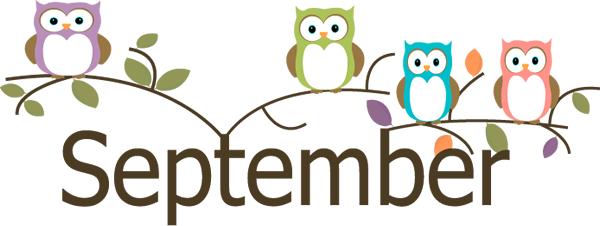 Dear Sherman Community members,The first day of school is over and we are so happy to get started on another GREAT school year! September is a busy month so please c heck the PTA blasts for all of the upcoming events!Wednesday, September 7th is our annual Open House. Kindergarten through grade 2 begin in the classrooms at 6:00. At 6:45 I will make my back to school speech and then at 7:15 grades 3- 5 will host parents in the classrooms. The PTA will be there so that you can sign up for membership, sign up to volunteer for PTA committees, class parents, etc. If it’s a nice night, consider walking as parking is always an issue.The completion of our proposed building project is set to go through the town committees starting with the Board of Finance on September 20th at 7:00 at 501 Kings Highway. I am asking for your presence at this meeting! The town needs to hear from you, the tax payers. We need this project to be completed once and for all! We have been working on this since 2001! The last phase of the project was completed in 2008. On the docket for completion are our safety and security upgrades including a fire suppression system and enclosing the walkway, air conditioning, lockers, and upgrades to the outside drop off area. As you can see all of these items are a must for Sherman. We are full, in fact over crowded, and these upgrades will bring us on par with the other schools in town that have been renovated. On September 23rd I will host my first Principal’s Breakfast. I will have curriculum specialists there to discuss new curriculum initiatives including math and language arts.  Please join us at 9:00 in the APR. With the installation of the new fence around the annex, there has been a change in dismissal procedures. All students from the annex will exit out the back doors through the fence area. Those that are walkers may exit the back gate if going in the direction of Birch St. or are picking up a sibling on the back side of the school. All others will exit through the front doors or line up in bus lines. Stop kiss, and go will be in the usual place out in front of the school. Please do not pick up your child outside of the line. This causes backups and creates children running in traffic. The town has given us more police coverage and they will be working with us to monitor drop off and pick up. As a friendly reminder, please do not park in the driveways of our neighbors! I am so excited to get started and I know that this will be another wonderful year! Welcome to all our new families. I know that you will soon find out what a great community we have here at Sherman School.Until next time….happy days!Warmly,Eileen